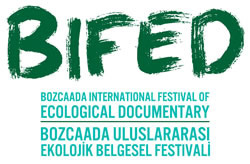 BOZCAADA ULUSLARARASI EKOLOJİK BELGESEL FESTİVALİ BAŞLADIBu yıl 4.sü düzenlenen Bozcaada Uluslararası Ekolojik Belgesel Festivali (BIFED) Bozcaada Halk Eğitim Merkezi’nde yapılan açılış töreniyle başladı. Bozcaada Belediye Başkanı ve Festival Başkanı Dr. Hakan Can Yılmaz açılış konuşmasında ‘çevrenin önemine’ dikkat çekerek “Sinema festivallerinden vazgeçildiği, sansürlerle engellendiği bir dönemde biz festivalimizin 4. yılında bir kez daha sizlerle beraberiz” diyerek, geçen sene Bozcaada’da bulunan Sulubahçe Koyu’na verilmek istenen imar iznine karşı kazandıkları mücadeleyi aktararak tüm Bozcaadalılar ve Bozcaada sevdalılarına bir kez daha teşekkür etti.Festival Yönetmeni Petra Holzer: “Festivalin 4. yılında hâlâ ilk günün heyecanını taşıdıklarını” söyleyerek başladığı konuşmasında “Güven” vurgusunu yaparak “Dünya denen gezegende sorunlu, işlemeyen her şey sistemi etkiler. Üretimi etkiler, ürünü, yaşamı, güvenliği etkiler. Güven önemli bir kelimedir. Güvenin yok olması kurulmaya çalışılan insani mekânı yıkar ve yerle bir eder. Bugün ülkenin ve dünyanın içinde bulunduğu durum budur. Güven böyle üzerinde tartışılabilecek bir kelime değildir. Güven duymak ve güven duyulmak temeldir.” diyerek “daha az tükettiğimiz ama daha çok mutlu olduğumuz, dayanışmacı ve sevgi dolu kardeşçe bir dünya umuduyla...” konuşmasını bitirdi.Her yıl yönetmenlerin, film severlerin ve çevrecilerin buluşma noktası olan BIFED bu yıl Çin, Tayvan, Kenya, Avusturya, Hırvatistan, Avustralya ve Şili’den filmlere ev sahipliği yapacak. Sunuculuğunu Funda Alp’in yaptığı gecenin açılış filmi ise İsveç/Almanya/Finlandiya ortak yapımı, yönetmenliğini Joakim Demmer’in yaptığı “Ölü Eşekler Sırtlanlardan Korkmaz”. Film, Etiyopya hükümetinin ülkenin tarıma elverişli milyonlarca hektar toprağını yabancı yatırımcılara kiralamasını anlatıyor. Kadın yönetmenlerin büyük ilgi gösterdiği BIFED bu yıl kadınlarla birlikte düzenlediği etkinliklerle fark yaratmaya devam ediyor. Her geçen yıl hem kadınların hem de izleyicilerin artan bir ilgiyle izlediği Kadın Futbol karşılaşmalarından bir tanesi de festivalde gerçekleştirilecek. Akdeniz Nurçelik Spor Kulübü ile Tekirdağ Gençlik Hizmetleri Spor Kulübü arasında oynanacak karşılaşma hem adalılara hem de festival davetlilerine keyifli anlar yaşatacak.Festivalde düzenlenecek bir diğer etkinlik ise meme kanserine dikkat çekmek için Çanakkale Süslü Bisikletli Kadınlar Grubu ile sadece kadınların katılımcı olarak katılacağı ‘Bisiklet Gezisi’ düzenlenecek.BIFED’de her yıl olduğu gibi bu sene de çocuklar için özel etkinlikler hazırlandı. Bozcaadalı çocukların yanı sıra festivale ada dışından gelen küçük katılımcılar ilk gün geçekleştirilen film gösterimi ve resim çalışmalarıyla keyifli zaman geçirdiler.Festivalin son günü çocuklar Troya Kazı Başkanı Prof. Dr. Rüstem Aslan ile beraber Troya antik kentini gezecekler.Bozcaada Uluslararası Ekolojik Belgesel Festivali 14 Ekim Cumartesi akşamı düzenlenecek ödül töreniyle sona erecek.